企业填报数据对外接口(开放给企业第三方应用接入)前言该文档介绍的接口是企业用户在数据采集上报的时候，想把该地方的接口集成到自己公司的平台时使用的接口。简单来说，就是使用中服云经济监测运行平台，当你想要上报政府给的报表时，需要登录平台后手动去填报报表数据。为了方便企业用户的使用，给出了以下的接口可以直接调用来完成上报查看工作。这样可以将接口集成到企业的第三方系统中。功能介绍先介绍一下接口实现的功能，企业按照报表周期，例如每个月需要给政府上报上月的产值和财务，而这也可以认为是两张报表，围绕着这两张报表的上报，修改，查询实现了以下的接口。在介绍之前先简单说一下查询的前缀，当你使用的是公司平台的多租户系统时，每个租户都会有一个二级域名，很明显就在主域名的前面，比如：http://2a2ccn40100002dc0.gyjjjc.cserver.com.cn前面的一串2a2ccn40100002dc0就是该租户的二级域名，你在调用接口的时候就需要加上二级域名去调用，否则会访问不到。当然也有可能独立部署的系统，那么就不需要二级域名。在调用时请确认好系统版本，如无法确认，请与公司工作人员联系。接口前缀需要确认，域名目前无法知道。接口返回值格式为：{  "code": 200,  "msg": "执行成功！",  "data": {},  "status": true}分页使用PageHepler，如果有分页则数据都在data中。1、查询企业报表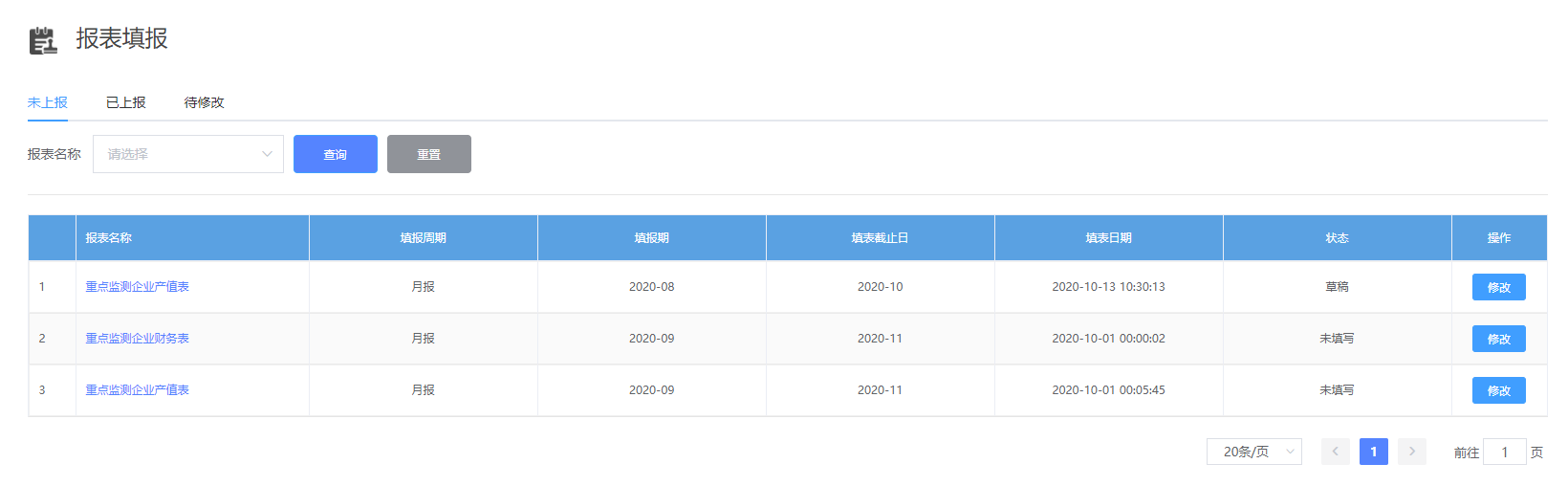 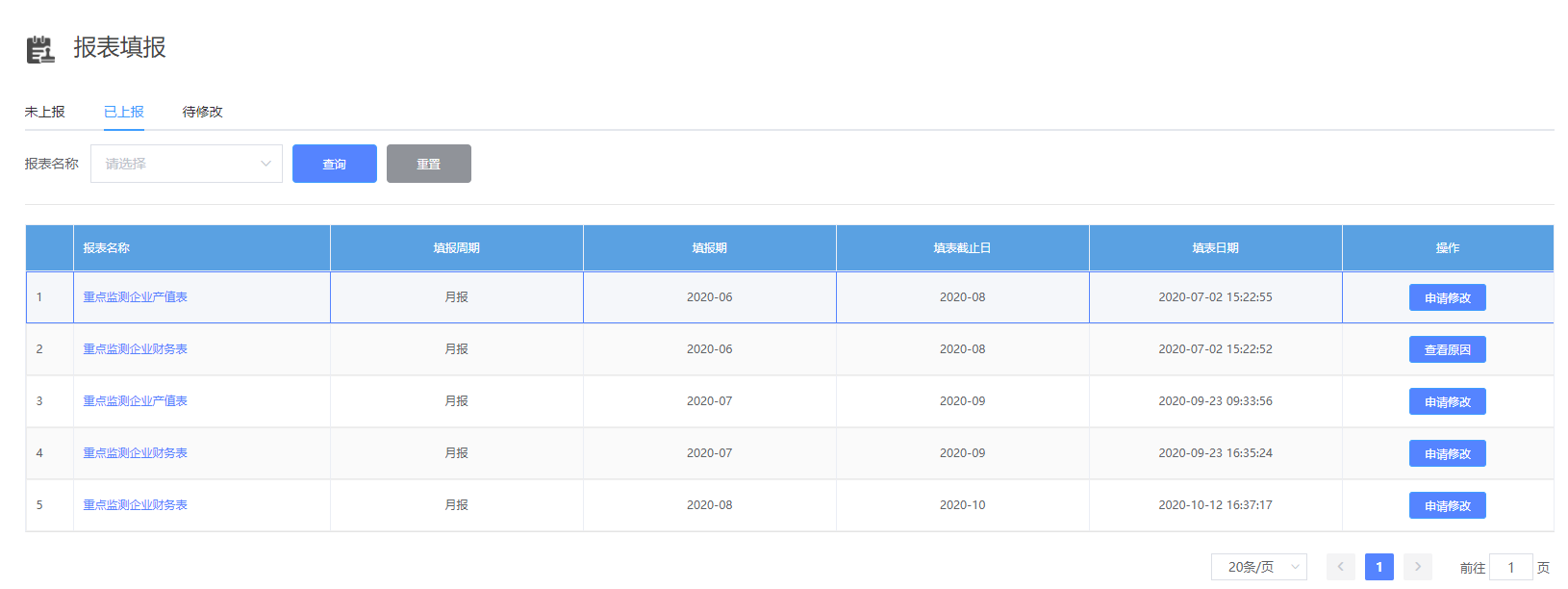 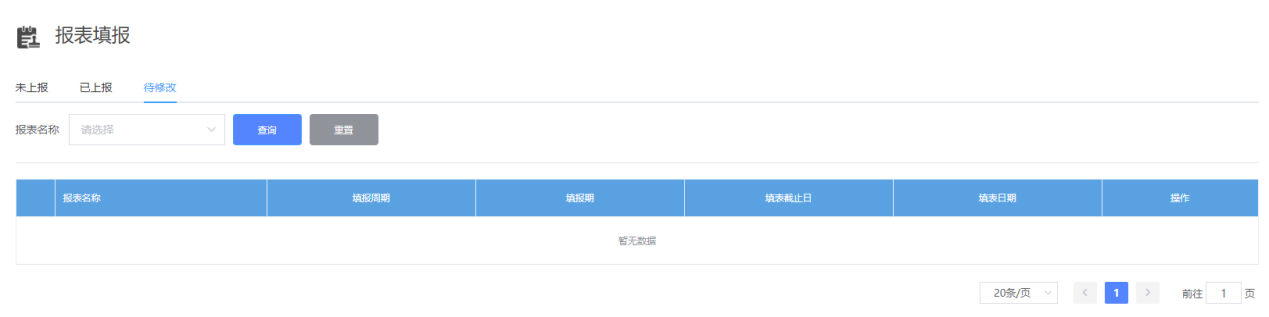 图1-1就是查询图中的列表接口：	GET请求：/companyForm/selectForm参数：loginName: 企业用户的登录名(统一社会信用代码) 必传	code：报表code(产值表:001,财务表:002)，不传则查询全部	type：查询类型(0-未上报,1-已上报,2-待修改) 必传	pageNum：当前页 有默认值	pageSize：每页个数 有默认值接口功能：	查询企业未上报，已上报以及待修改的报表列表接口展示：http://localhost:8776/business/companyForm/selectForm?loginName=00017845145724&type=0&pageNum=1&pageSize=10返回值：{  "code": 200,  "msg": "执行成功！",  "data": {"pageNum": 1,    "pageSize": 3,    "size": 3,    "startRow": 0,    "endRow": 2,    "total": 3,    "pages": 1,    "list": [      {        "id": "b227b697-a6d4-48a7-93a6-cff1aba7d96d",        "code": "001",        "name": "重点监测企业产值表",        "report_cycle": 0,        "date_range": "2020-08",        "date_range_end": "2020-10",        "sqxg_status": "0",        "status": "1",        "company": "a5a01c6665114bce94e53e815f05ef97",        "company_name": "工业经济运行监测测试企业",        "region_code": "632801",        "region": "格尔木市",        "user_name": "工业经济运行监测测试企业",        "login_name": "00017845145724",        "crt_time": "2020-10-13T02:30:13.000+0000",        "count": 0,        "apply_time": "2020-09-03T03:02:27.000+0000",        "handle_time": "2020-09-03T03:02:27.000+0000",        "apply_reason": "",        "handle_reason": "",        "report_yidong": 0      }],"prePage": 0,"nextPage": 0,"isFirstPage": true,"isLastPage": true,"hasPreviousPage": false,"hasNextPage": false,"navigatePages": 8,"navigatepageNums": [  1],"navigateFirstPage": 1,"navigateLastPage": 1,"lastPage": 1,"firstPage": 1},  "status": true}数据为data.list，字段与下表对应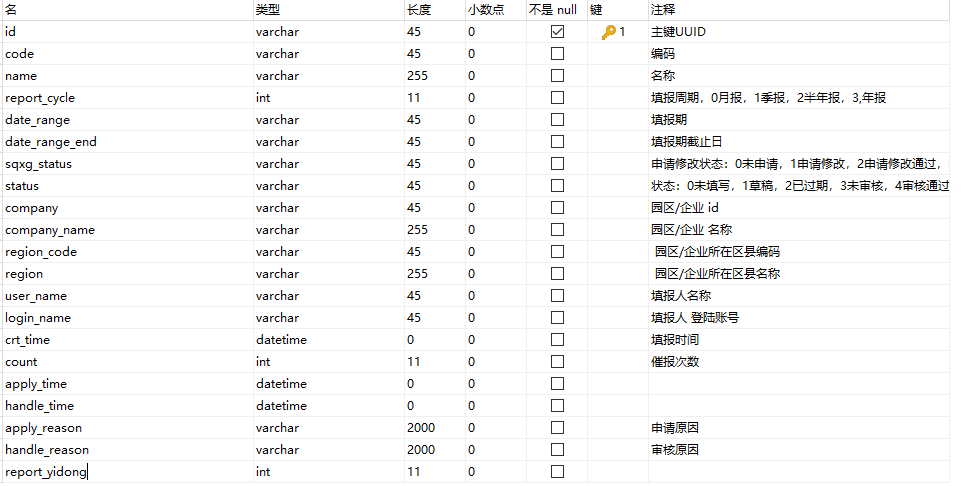 2、查询企业财务表信息注意：财务表和产值表在查询报表时是不同的接口，根据接口1查询企业报表返回的字段code进行判断，001为产值表，002为财务表。查询列表完成之后，需要对上报列表中的填报信息进行查看，该接口就是查看财务表信息的，如上图1-1，点击报表名称，查看填报信息，点击后面修改，查看的同时可以进行数据填报，然后选择存为草稿或者上报报表。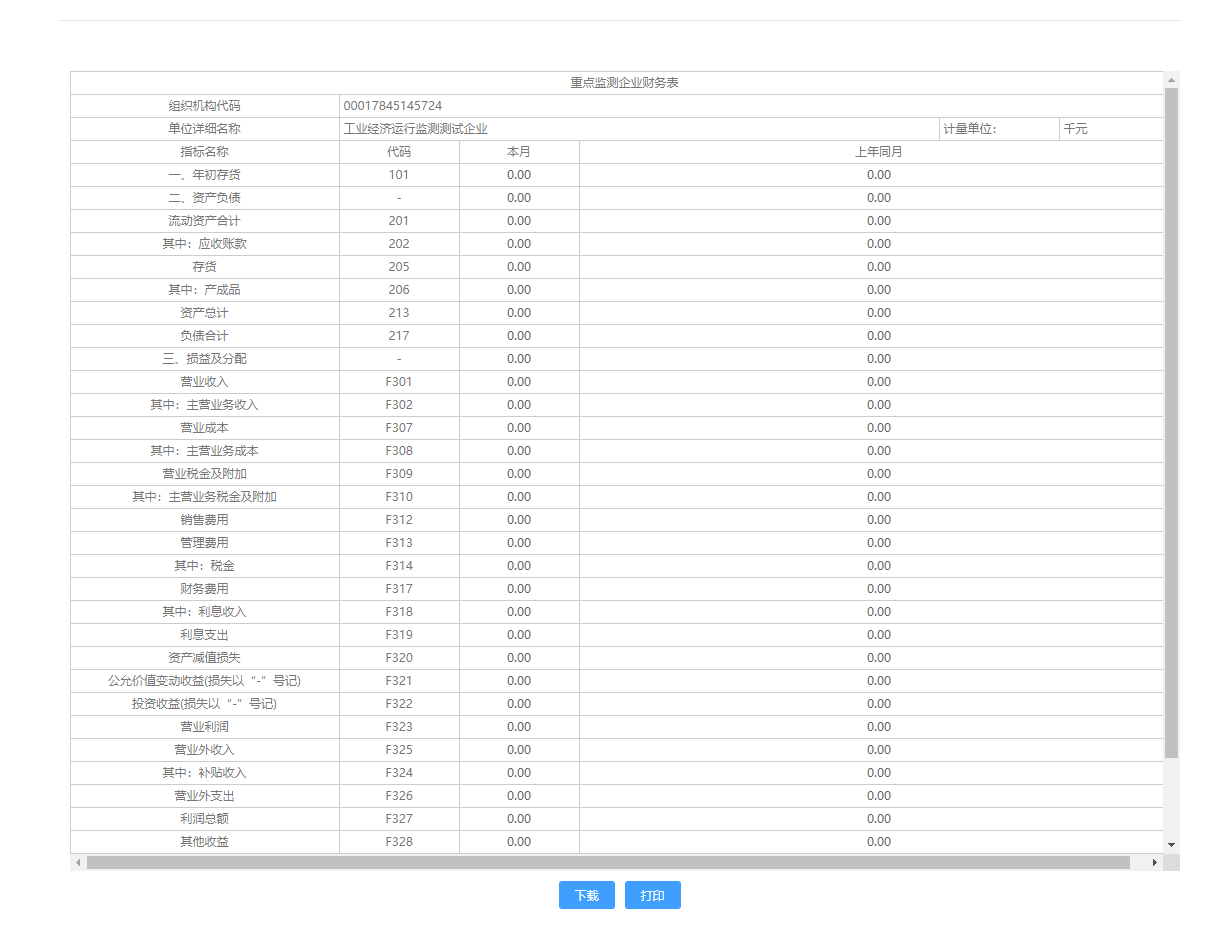 接口：	GET请求：companyForm/selectCompanyFinancialForm参数：	id: 查询报表的id主键（上面接口查询企业报表返回的id）接口功能：	根据主键id查询企业财务表信息接口展示：http://localhost:8776/business /companyForm/selectCompanyFinancialForm?id=3e6d47eb-d9ae-4ea9-854d-590d73d2f6c8返回值：{  "code": 200,  "msg": "执行成功！",  "data": {    "financialListMsg": [      {        "id": "baf9913b-33c4-4988-a1b2-c1ac017906e1",        "code": "101",        "name": "一、年初存货",        "this_month": 0,        "last_year_month": 0,        "zdjcqycwb_id": "21e7369b-5316-4b66-895c-5c08a72836d5",        "row": 1,        "date_range": "2020-09",        "month_query": "09",        "year_query": "2020",        "quarter_query": "3"      },      {        "id": "fc0f8ca5-463a-41ca-9a7f-2112ca0cd3b5",        "code": "-",        "name": "二、资产负债",        "this_month": 0,        "last_year_month": 0,        "zdjcqycwb_id": "21e7369b-5316-4b66-895c-5c08a72836d5",        "row": 2,        "date_range": "2020-09",        "month_query": "09",        "year_query": "2020",        "quarter_query": "3"      },      {        "id": "783e72f9-4c2f-452f-8082-3a5b1fbe952e",        "code": "201",        "name": "流动资产合计",        "this_month": 0,        "last_year_month": 0,        "zdjcqycwb_id": "21e7369b-5316-4b66-895c-5c08a72836d5",        "row": 3,        "date_range": "2020-09",        "month_query": "09",        "year_query": "2020",        "quarter_query": "3"      },      {        "id": "6b956034-7360-4875-a100-2f44077f772a",        "code": "202",        "name": "其中：应收账款",        "this_month": 0,        "last_year_month": 0,        "zdjcqycwb_id": "21e7369b-5316-4b66-895c-5c08a72836d5",        "row": 4,        "date_range": "2020-09",        "month_query": "09",        "year_query": "2020",        "quarter_query": "3"      },      {        "id": "a7a84d54-1883-40a2-a0e7-446cf90957f4",        "code": "205",        "name": "存货",        "this_month": 0,        "last_year_month": 0,        "zdjcqycwb_id": "21e7369b-5316-4b66-895c-5c08a72836d5",        "row": 5,        "date_range": "2020-09",        "month_query": "09",        "year_query": "2020",        "quarter_query": "3"      },      {        "id": "ee3d7e0f-fa84-4728-8c1a-8db06324816e",        "code": "206",        "name": "其中：产成品",        "this_month": 0,        "last_year_month": 0,        "zdjcqycwb_id": "21e7369b-5316-4b66-895c-5c08a72836d5",        "row": 6,        "date_range": "2020-09",        "month_query": "09",        "year_query": "2020",        "quarter_query": "3"      },      {        "id": "5b213059-a224-4317-b814-d78361f8b250",        "code": "213",        "name": "资产总计",        "this_month": 0,        "last_year_month": 0,        "zdjcqycwb_id": "21e7369b-5316-4b66-895c-5c08a72836d5",        "row": 7,        "date_range": "2020-09",        "month_query": "09",        "year_query": "2020",        "quarter_query": "3"      },      {        "id": "fb26c1e3-6acf-4be9-a722-1d4489daf483",        "code": "217",        "name": "负债合计",        "this_month": 0,        "last_year_month": 0,        "zdjcqycwb_id": "21e7369b-5316-4b66-895c-5c08a72836d5",        "row": 8,        "date_range": "2020-09",        "month_query": "09",        "year_query": "2020",        "quarter_query": "3"      },      {        "id": "d2c2c9e6-1a81-418b-afc2-a00223ca5b14",        "code": "-",        "name": "三、损益及分配",        "this_month": 0,        "last_year_month": 0,        "zdjcqycwb_id": "21e7369b-5316-4b66-895c-5c08a72836d5",        "row": 9,        "date_range": "2020-09",        "month_query": "09",        "year_query": "2020",        "quarter_query": "3"      },      {        "id": "bbca0529-aaa3-4450-bd52-4b3700170a34",        "code": "F301",        "name": "营业收入",        "this_month": 0,        "last_year_month": 0,        "zdjcqycwb_id": "21e7369b-5316-4b66-895c-5c08a72836d5",        "row": 10,        "date_range": "2020-09",        "month_query": "09",        "year_query": "2020",        "quarter_query": "3"      },      {        "id": "740d06ea-f885-4ff7-bad0-eb1619e39c1b",        "code": "F302",        "name": "其中：主营业务收入",        "this_month": 0,        "last_year_month": 0,        "zdjcqycwb_id": "21e7369b-5316-4b66-895c-5c08a72836d5",        "row": 11,        "date_range": "2020-09",        "month_query": "09",        "year_query": "2020",        "quarter_query": "3"      },      {        "id": "398d9243-5e23-4e61-8604-6002f0826550",        "code": "F307",        "name": "营业成本",        "this_month": 0,        "last_year_month": 0,        "zdjcqycwb_id": "21e7369b-5316-4b66-895c-5c08a72836d5",        "row": 12,        "date_range": "2020-09",        "month_query": "09",        "year_query": "2020",        "quarter_query": "3"      },      {        "id": "a437382c-9980-47cc-930a-d04c301bf3e6",        "code": "F308",        "name": "其中：主营业务成本",        "this_month": 0,        "last_year_month": 0,        "zdjcqycwb_id": "21e7369b-5316-4b66-895c-5c08a72836d5",        "row": 13,        "date_range": "2020-09",        "month_query": "09",        "year_query": "2020",        "quarter_query": "3"      },      {        "id": "947a7f02-d7f4-4306-8963-1811f00da31e",        "code": "F309",        "name": "营业税金及附加",        "this_month": 0,        "last_year_month": 0,        "zdjcqycwb_id": "21e7369b-5316-4b66-895c-5c08a72836d5",        "row": 14,        "date_range": "2020-09",        "month_query": "09",        "year_query": "2020",        "quarter_query": "3"      },      {        "id": "223cad4a-4e4d-4734-8574-cd2bd1f41229",        "code": "F310",        "name": "其中：主营业务税金及附加",        "this_month": 0,        "last_year_month": 0,        "zdjcqycwb_id": "21e7369b-5316-4b66-895c-5c08a72836d5",        "row": 15,        "date_range": "2020-09",        "month_query": "09",        "year_query": "2020",        "quarter_query": "3"      },      {        "id": "e3946e0d-e729-44d7-96ce-62d01f7de5af",        "code": "F312",        "name": "销售费用",        "this_month": 0,        "last_year_month": 0,        "zdjcqycwb_id": "21e7369b-5316-4b66-895c-5c08a72836d5",        "row": 16,        "date_range": "2020-09",        "month_query": "09",        "year_query": "2020",        "quarter_query": "3"      },      {        "id": "e84b915f-a8fb-46f6-ad86-b660ab67150d",        "code": "F313",        "name": "管理费用",        "this_month": 0,        "last_year_month": 0,        "zdjcqycwb_id": "21e7369b-5316-4b66-895c-5c08a72836d5",        "row": 17,        "date_range": "2020-09",        "month_query": "09",        "year_query": "2020",        "quarter_query": "3"      },      {        "id": "b9467999-9fb7-4737-8247-82ee3a977590",        "code": "F314",        "name": "其中：税金",        "this_month": 0,        "last_year_month": 0,        "zdjcqycwb_id": "21e7369b-5316-4b66-895c-5c08a72836d5",        "row": 18,        "date_range": "2020-09",        "month_query": "09",        "year_query": "2020",        "quarter_query": "3"      },      {        "id": "5473d2fe-4d35-43f4-af2a-96f7ee9561b2",        "code": "F317",        "name": "财务费用",        "this_month": 0,        "last_year_month": 0,        "zdjcqycwb_id": "21e7369b-5316-4b66-895c-5c08a72836d5",        "row": 19,        "date_range": "2020-09",        "month_query": "09",        "year_query": "2020",        "quarter_query": "3"      },      {        "id": "e82246c0-2382-4e16-83c0-121957778317",        "code": "F318",        "name": "其中：利息收入",        "this_month": 0,        "last_year_month": 0,        "zdjcqycwb_id": "21e7369b-5316-4b66-895c-5c08a72836d5",        "row": 20,        "date_range": "2020-09",        "month_query": "09",        "year_query": "2020",        "quarter_query": "3"      },      {        "id": "c5ccb449-1410-46c2-8660-8e2182dfe68d",        "code": "F319",        "name": "利息支出",        "this_month": 0,        "last_year_month": 0,        "zdjcqycwb_id": "21e7369b-5316-4b66-895c-5c08a72836d5",        "row": 21,        "date_range": "2020-09",        "month_query": "09",        "year_query": "2020",        "quarter_query": "3"      },      {        "id": "d63fc75f-ce09-42a3-bcdc-968de1a695b8",        "code": "F320",        "name": "资产减值损失",        "this_month": 0,        "last_year_month": 0,        "zdjcqycwb_id": "21e7369b-5316-4b66-895c-5c08a72836d5",        "row": 22,        "date_range": "2020-09",        "month_query": "09",        "year_query": "2020",        "quarter_query": "3"      },      {        "id": "9707f6b1-50cc-4171-951a-1eaa73e49eb7",        "code": "F321",        "name": "公允价值变动收益(损失以“-”号记)",        "this_month": 0,        "last_year_month": 0,        "zdjcqycwb_id": "21e7369b-5316-4b66-895c-5c08a72836d5",        "row": 23,        "date_range": "2020-09",        "month_query": "09",        "year_query": "2020",        "quarter_query": "3"      },      {        "id": "7031a1db-6c9d-4b07-b22c-b7af524352da",        "code": "F322",        "name": "投资收益(损失以“-”号记)",        "this_month": 0,        "last_year_month": 0,        "zdjcqycwb_id": "21e7369b-5316-4b66-895c-5c08a72836d5",        "row": 24,        "date_range": "2020-09",        "month_query": "09",        "year_query": "2020",        "quarter_query": "3"      },      {        "id": "0e18a694-d406-4b4d-9452-efec320ca956",        "code": "F323",        "name": "营业利润",        "this_month": 0,        "last_year_month": 0,        "zdjcqycwb_id": "21e7369b-5316-4b66-895c-5c08a72836d5",        "row": 25,        "date_range": "2020-09",        "month_query": "09",        "year_query": "2020",        "quarter_query": "3"      },      {        "id": "a4682b29-bb9f-45dc-a98f-592bbfea3983",        "code": "F325",        "name": "营业外收入",        "this_month": 0,        "last_year_month": 0,        "zdjcqycwb_id": "21e7369b-5316-4b66-895c-5c08a72836d5",        "row": 26,        "date_range": "2020-09",        "month_query": "09",        "year_query": "2020",        "quarter_query": "3"      },      {        "id": "2514e5a5-0c6a-4329-b282-5ada7fe09552",        "code": "F324",        "name": "其中：补贴收入",        "this_month": 0,        "last_year_month": 0,        "zdjcqycwb_id": "21e7369b-5316-4b66-895c-5c08a72836d5",        "row": 27,        "date_range": "2020-09",        "month_query": "09",        "year_query": "2020",        "quarter_query": "3"      },      {        "id": "1f1f22aa-5ad3-4dab-b3fc-c62b6e71618d",        "code": "F326",        "name": "营业外支出",        "this_month": 0,        "last_year_month": 0,        "zdjcqycwb_id": "21e7369b-5316-4b66-895c-5c08a72836d5",        "row": 28,        "date_range": "2020-09",        "month_query": "09",        "year_query": "2020",        "quarter_query": "3"      },      {        "id": "f631cbda-4ece-4474-ab5d-3d216b078ee4",        "code": "F327",        "name": "利润总额",        "this_month": 0,        "last_year_month": 0,        "zdjcqycwb_id": "21e7369b-5316-4b66-895c-5c08a72836d5",        "row": 29,        "date_range": "2020-09",        "month_query": "09",        "year_query": "2020",        "quarter_query": "3"      },      {        "id": "dc793a0b-8b26-442d-8ab7-a7b79b55d137",        "code": "F328",        "name": "其他收益",        "this_month": 0,        "last_year_month": 0,        "zdjcqycwb_id": "21e7369b-5316-4b66-895c-5c08a72836d5",        "row": 30,        "date_range": "2020-09",        "month_query": "09",        "year_query": "2020",        "quarter_query": "3"      },      {        "id": "d37413e4-f6cc-4451-9748-a1698d0cc8a7",        "code": "F402",        "name": "四、应交增值税",        "this_month": 0,        "last_year_month": 0,        "zdjcqycwb_id": "21e7369b-5316-4b66-895c-5c08a72836d5",        "row": 31,        "date_range": "2020-09",        "month_query": "09",        "year_query": "2020",        "quarter_query": "3"      },      {        "id": "6f6dcbb2-bfca-4a25-940b-b358dee9fc5e",        "code": "606",        "name": "五、平均用工人数(人)",        "this_month": 0,        "last_year_month": 0,        "zdjcqycwb_id": "21e7369b-5316-4b66-895c-5c08a72836d5",        "row": 32,        "date_range": "2020-09",        "month_query": "09",        "year_query": "2020",        "quarter_query": "3"      }    ],    "financialMainMsg": {      "id": "21e7369b-5316-4b66-895c-5c08a72836d5",      "code": "00017845145724",      "name": "工业经济运行监测测试企业",      "date_range": "2020-09",      "duty_person": "",      "count_person": "",      "insert_person": "",      "phone": "",      "insert_date": "2020-10-01",      "doc_id": "3e6d47eb-d9ae-4ea9-854d-590d73d4f6b8",      "month_query": "09",      "year_query": "2020",      "quarter_query": "3",      "unit": "千元"    }  },  "status": true}表数据比较多，主要分为两部分：financialMainMsg：返回主体信息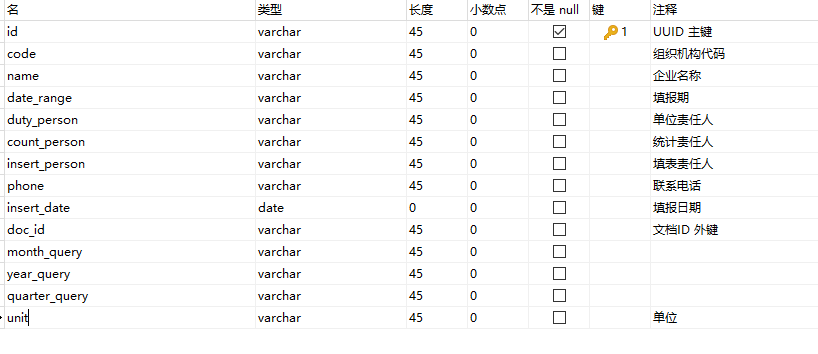 financialListMsg：返回指标信息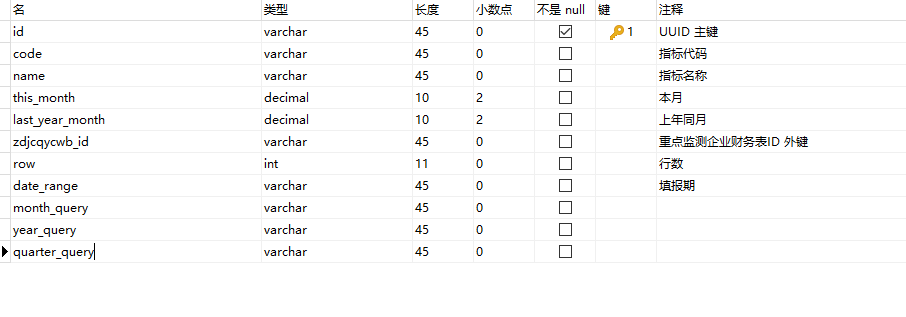 3、查询企业产值表信息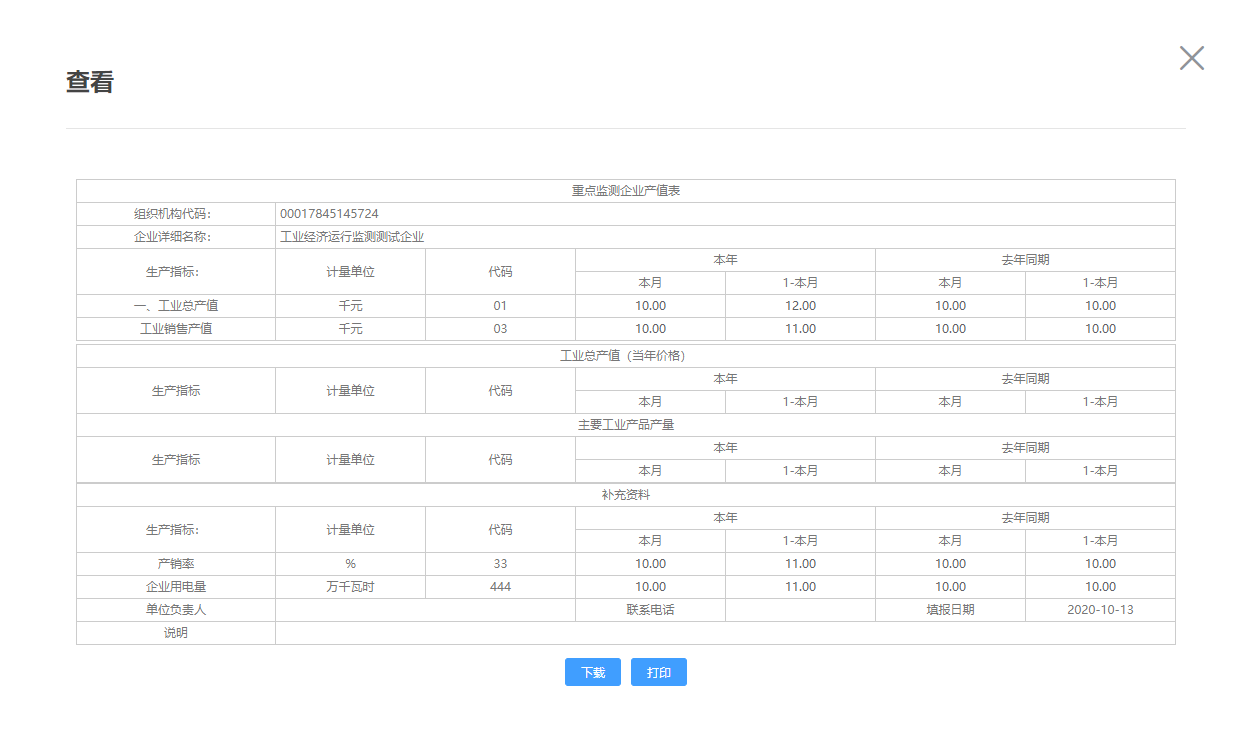 产值表和上面的财务表功能类似，只是返回值的不同接口：GET请求：companyForm/selectCompanyOutputForm参数：	id: 查询报表的id主键（上面接口查询企业报表返回的id）接口功能：	根据主键id查询企业产值表信息接口展示：http://localhost:8776/ business /companyForm/selectCompanyOutputForm?id=b227b697-a6d4-48a7-93a6-cff1bbc7c96d返回值：{  "code": 200,  "msg": "执行成功！",  "data": {    "output1List": [],    "outputMainMsg": {      "id": "46adc486-1b58-4fbb-b2c0-c278a4157bdc",      "code": "00017845145724",      "name": "工业经济运行监测测试企业",      "date_range": "2020-08",      "duty_person": "",      "duty_phone": "",      "create_time": "2020-10-13",      "doc_id": "b227b697-a6d4-48a7-93a6-cff1aba7d96d",      "row": 0,      "month_query": "08",      "year_query": "2020",      "quarter_query": "3",      "des": ""    },    "output0List": [      {        "id": "4dfafc9a-7c1b-4382-9c4e-4c31a4fbf1b7",        "code": "01",        "name": "一、工业总产值",        "unit": "千元",        "month_this": 10,        "month_this1": 12,        "month_last": 10,        "month_last1": 10,        "zdjcqyczb_id": "46adc486-1b58-4fbb-b2c0-c278a4157bdc",        "row": 1,        "date_range": "2020-08",        "month_query": "08",        "year_query": "2020",        "quarter_query": "3"      },      {        "id": "d39979f8-8552-4f71-b745-b3aea0e8e0aa",        "code": "03",        "name": "工业销售产值",        "unit": "千元",        "month_this": 10,        "month_this1": 11,        "month_last": 10,        "month_last1": 10,        "zdjcqyczb_id": "46adc486-1b58-4fbb-b2c0-c278a4157bdc",        "row": 2,        "date_range": "2020-08",        "month_query": "08",        "year_query": "2020",        "quarter_query": "3"      }    ],    "output3List": [      {        "id": "b7f0d136-aab7-4c54-b946-9142907342d9",        "code": "33",        "name": "产销率",        "unit": "%",        "month_this": 10,        "month_this1": 11,        "month_last": 10,        "month_last1": 10,        "zdjcqyczb_id": "46adc486-1b58-4fbb-b2c0-c278a4157bdc",        "row": 1,        "date_range": "2020-08",        "month_query": "08",        "year_query": "2020",        "quarter_query": "3"      },      {        "id": "f0a5371e-bc95-47e3-9fb4-c6e0255136d8",        "code": "444",        "name": "企业用电量",        "unit": "万千瓦时",        "month_this": 10,        "month_this1": 11,        "month_last": 10,        "month_last1": 10,        "zdjcqyczb_id": "46adc486-1b58-4fbb-b2c0-c278a4157bdc",        "row": 2,        "date_range": "2020-08",        "month_query": "08",        "year_query": "2020",        "quarter_query": "3"      }    ],    "output2List": []  },  "status": true}这块里面比较复杂，分为了五个部分：outputMainMsg：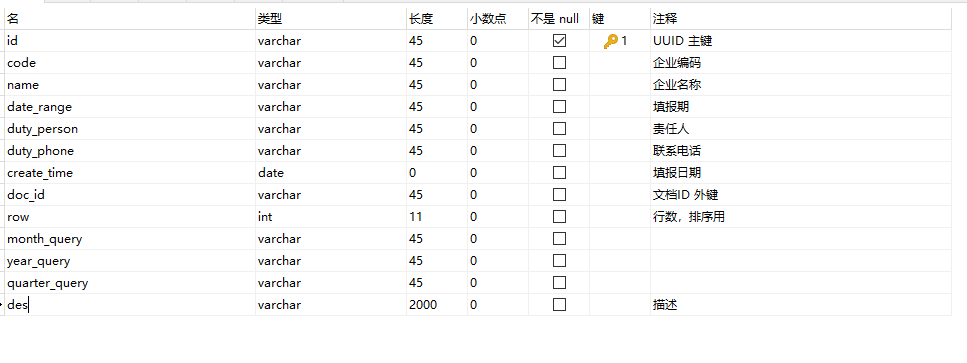 output0List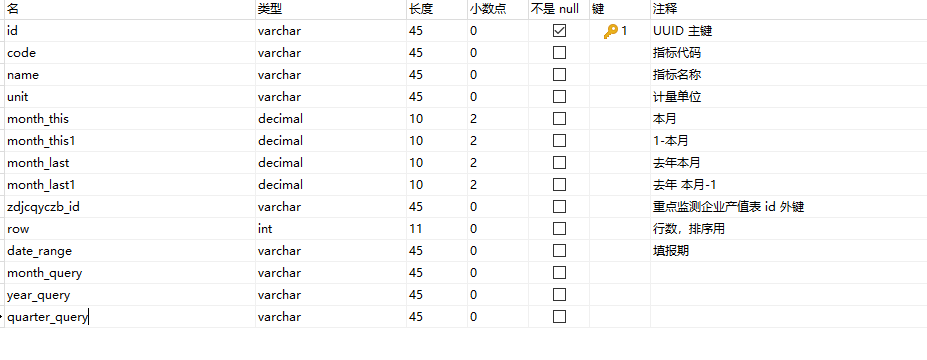 output1List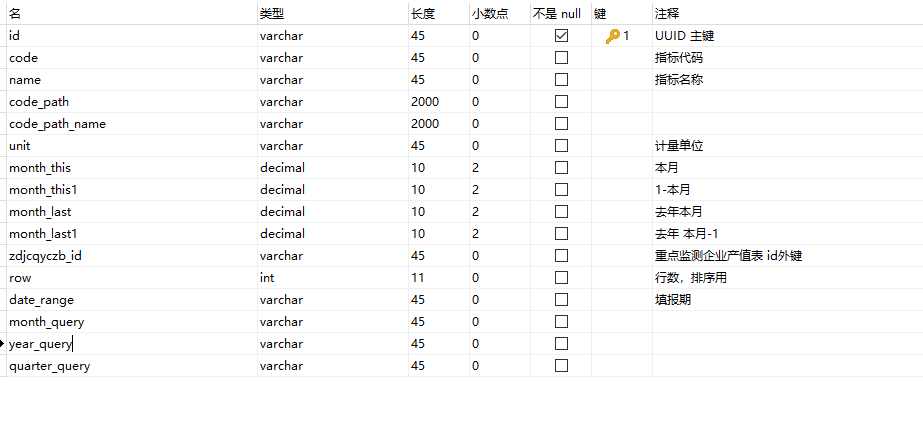 output2List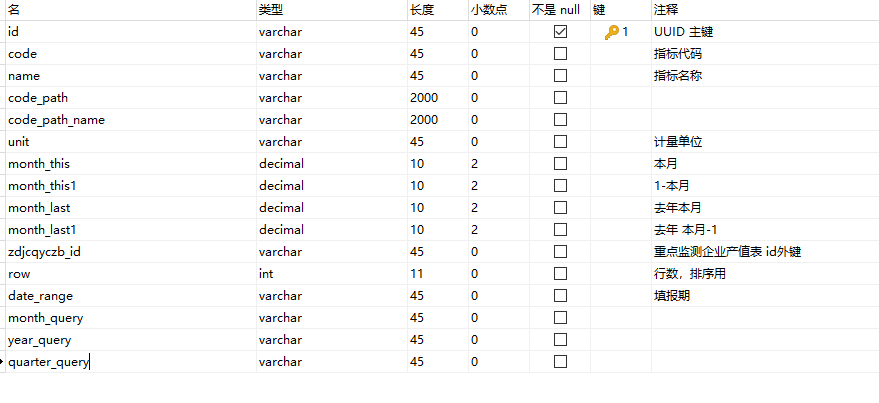 output3List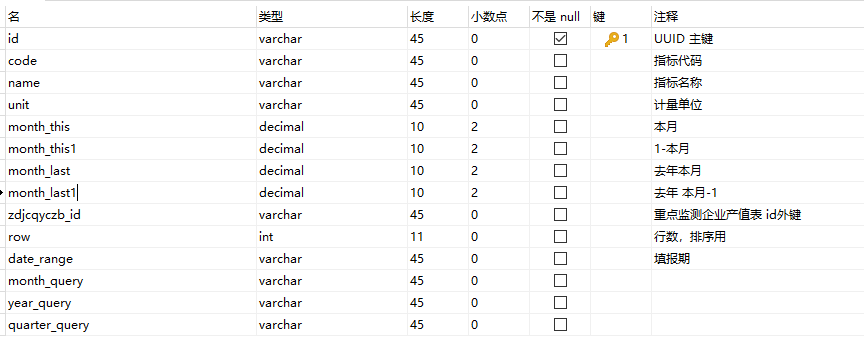 上面的main，0，1，2，3数据分别对应下表中标注的位置数据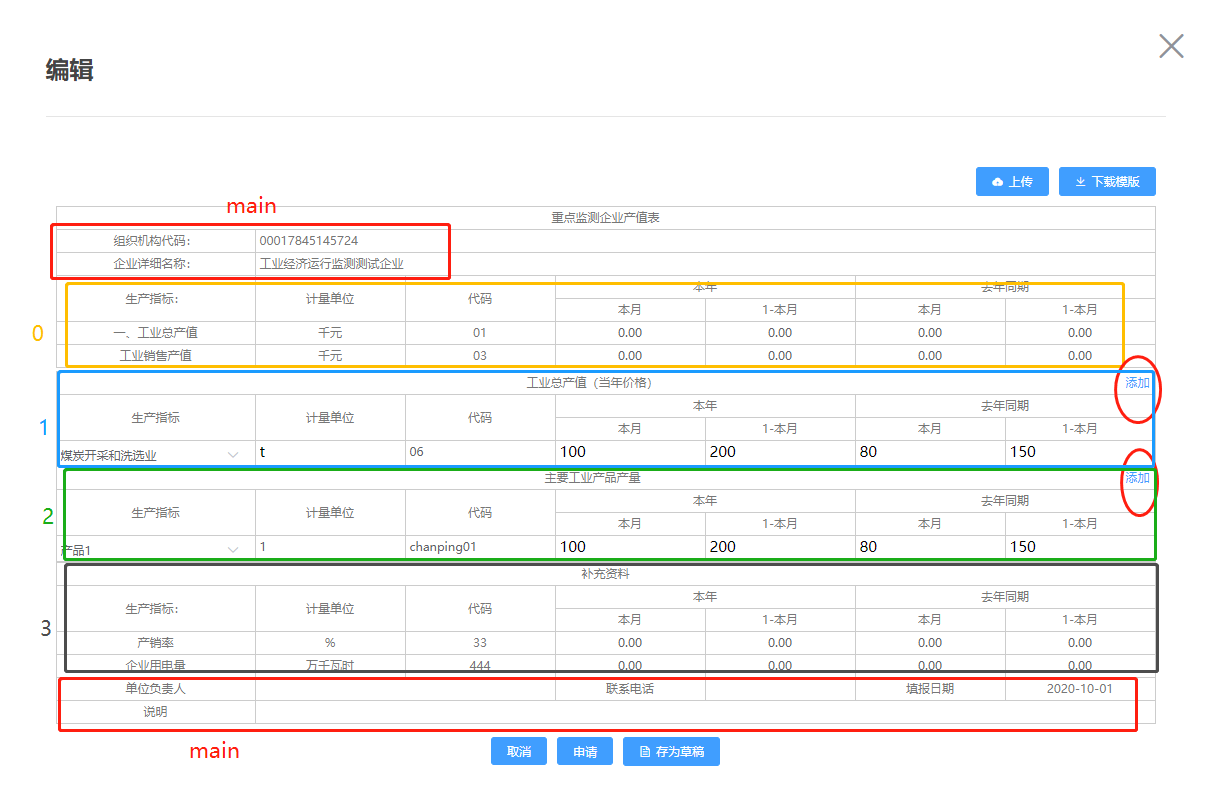 4、企业财务表填报企业财务填报主要功能是企业用户在查询未上报或者待修改的报表后，填写完成数据，进行下列的操作，由于数据较多，所以该接口需要传的数据也是很多的。而传递的接口格式是跟上面两个接口，即查询出来的企业财务表和企业产值表相同。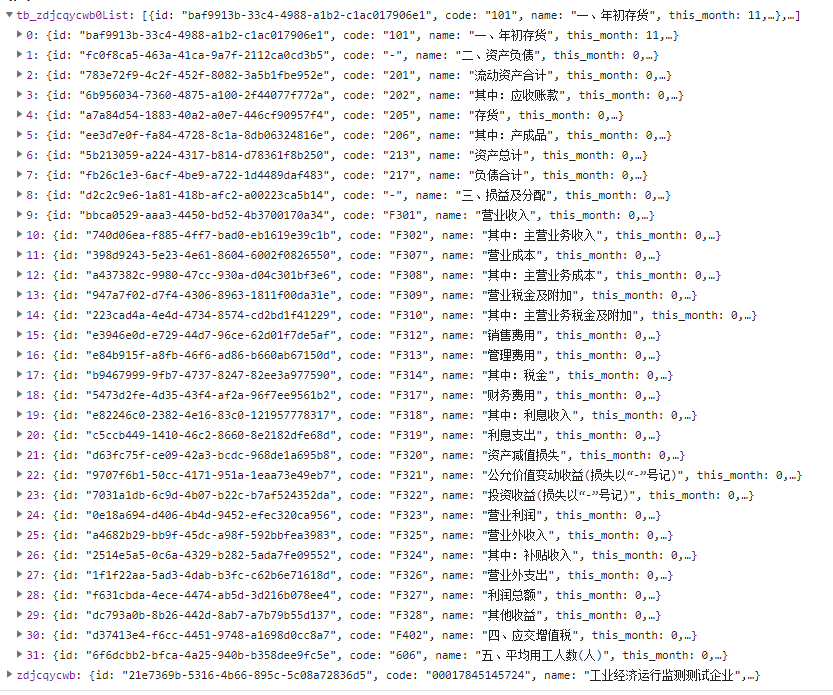 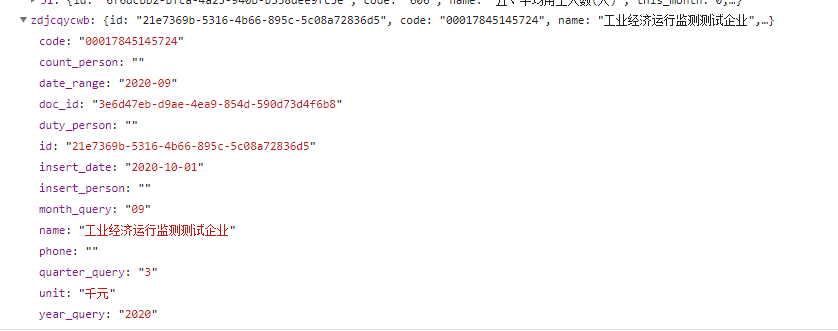 此为传入的数据，注意key和上面不同，zdjcqycwb改为financialMainMsg，tb_zdjcqycwb0List改为financialListMsg另外还需要传入type类型type:0-存为草稿,1-上报,2-待修改综合下来这个接口如下：PUT：http://localhost:8776/business/companyForm/updateCompanyFinancialForm传入参数为：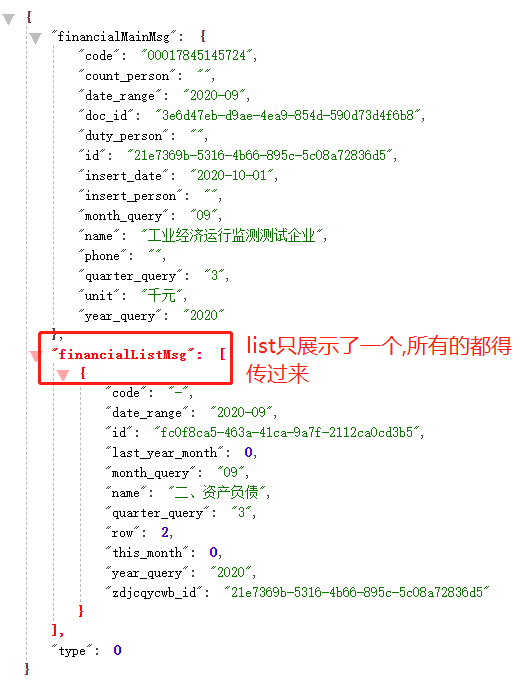 {"financialMainMsg": {"code": "00017845145724","count_person": "","date_range": "2020-09","doc_id": "3e6d47eb-d9ae-4ea9-854d-590d73d4f6b8","duty_person": "","id": "21e7369b-5316-4b66-895c-5c08a72836d5","insert_date": "2020-10-01","insert_person": "","month_query": "09","name": "工业经济运行监测测试企业","phone": "","quarter_query": "3","unit": "千元","year_query": "2020"},"financialListMsg": [{"code": "-","date_range": "2020-09","id": "fc0f8ca5-463a-41ca-9a7f-2112ca0cd3b5","last_year_month": 0,"month_query": "09","name": "二、资产负债","quarter_query": "3","row": 2,"this_month": 0,"year_query": "2020","zdjcqycwb_id": "21e7369b-5316-4b66-895c-5c08a72836d5"}],"type": 0}使用的场景: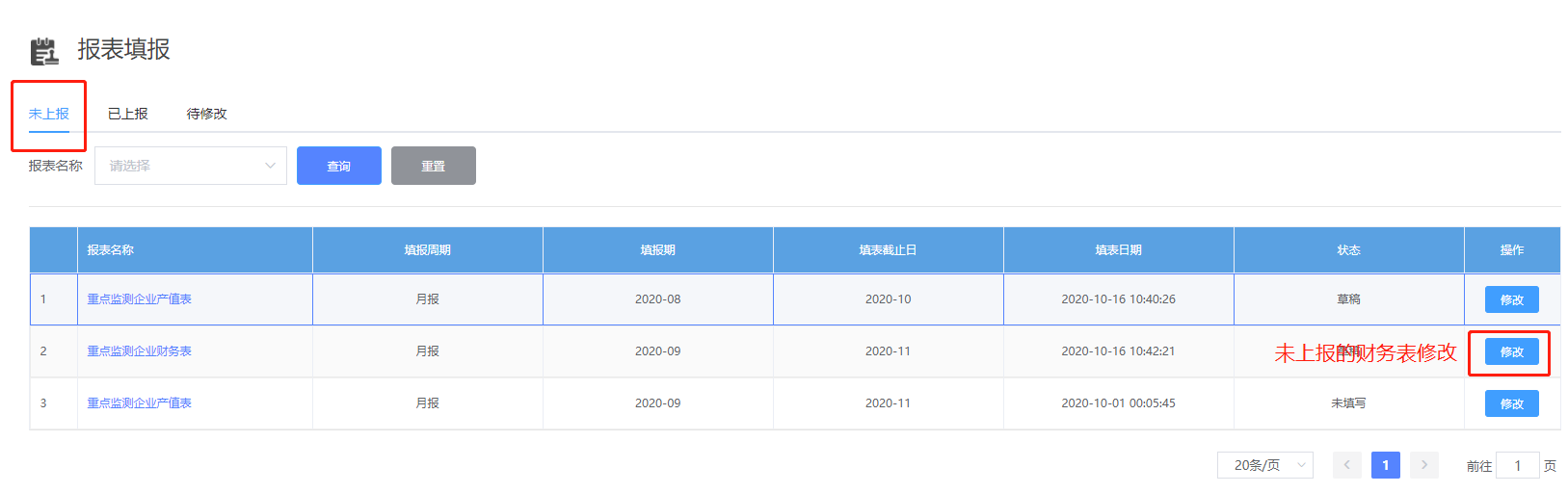 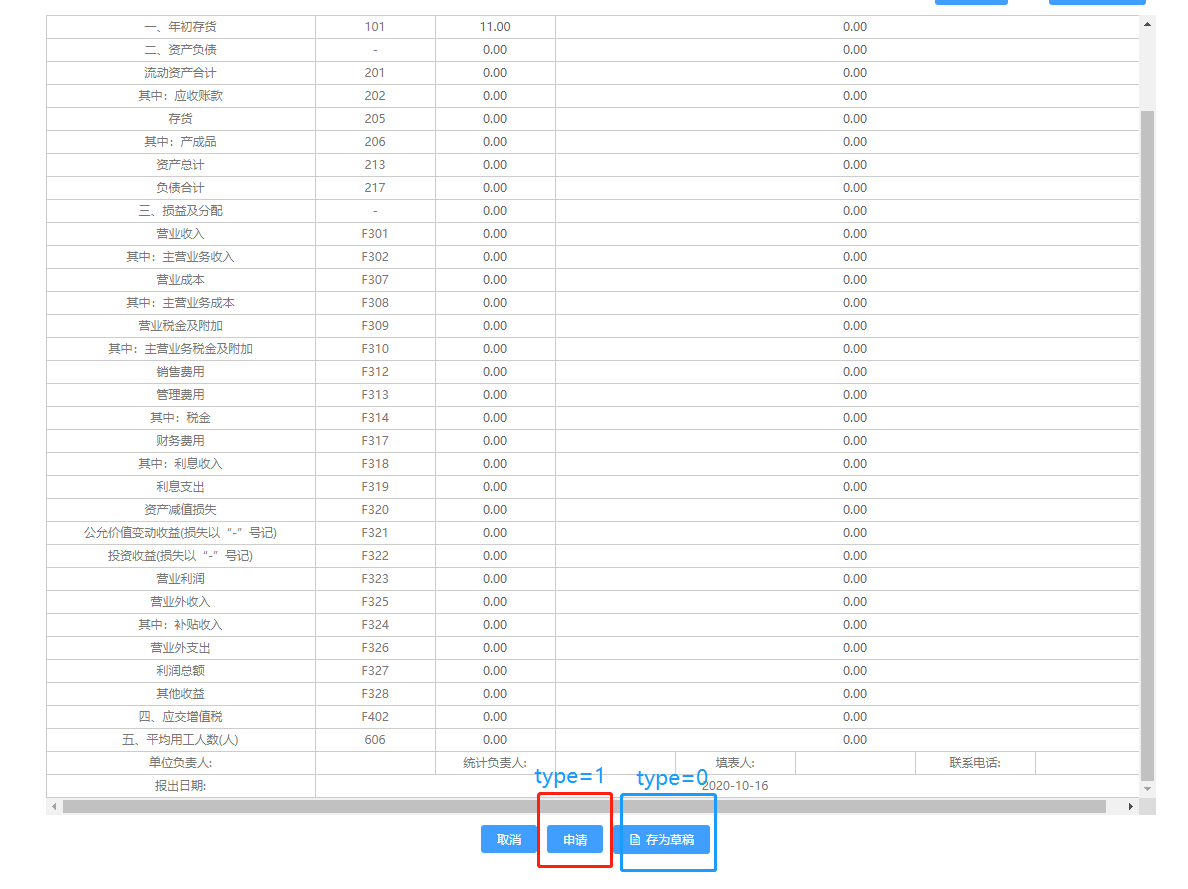 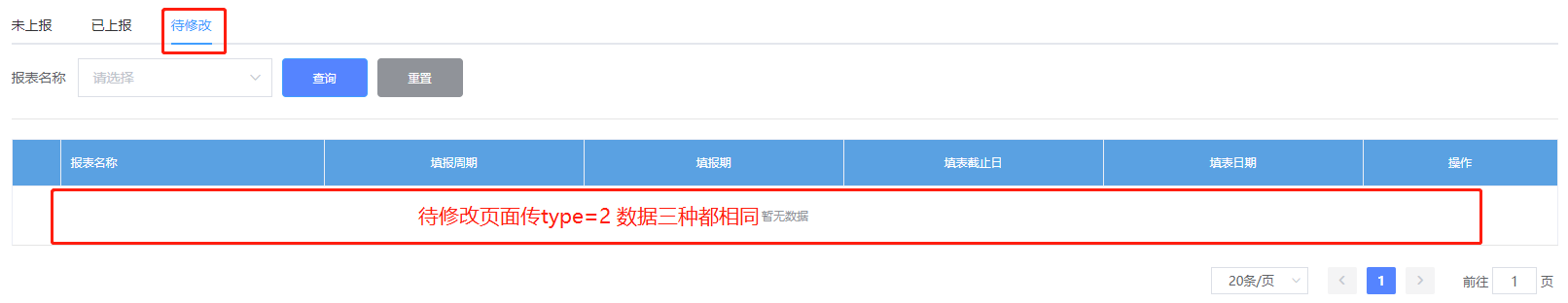 5、企业产值表填报产值表和财务表填报大同小异，我主要介绍接口和传参。接口：PUT：http://localhost:8776/business/companyForm/updateCompanyOutputForm传入参数为：{"type": 0,"outputMainMsg": {"code": "00017845145724","create_time": "2020-10-16","date_range": "2020-08","des": "","doc_id": "b227b697-a6d4-48a7-93a6-cff1aba7d96d","duty_person": "","duty_phone": "","id": "46adc486-1b58-4fbb-b2c0-c278a4157bdc","month_query": "08","name": "工业经济运行监测测试企业","quarter_query": "3","row": 0,"year_query": "2020"},"output0List": [{"code": "01","date_range": "2020-08","id": "4dfafc9a-7c1b-4382-9c4e-4c31a4fbf1b7","month_last": 10,"month_last1": 10,"month_query": "08","month_this": 10,"month_this1": 12,"name": "一、工业总产值","quarter_query": "3","row": 1,"unit": "千元","year_query": "2020","zdjcqyczb_id": "46adc486-1b58-4fbb-b2c0-c278a4157bdc"},{"code": "03","date_range": "2020-08","id": "d39979f8-8552-4f71-b745-b3aea0e8e0aa","month_last": 10,"month_last1": 10,"month_query": "08","month_this": 10,"month_this1": 11,"name": "工业销售产值","quarter_query": "3","row": 2,"unit": "千元","year_query": "2020","zdjcqyczb_id": "46adc486-1b58-4fbb-b2c0-c278a4157bdc"}],"output1List": [{"code": "06","code_path": ["06"],"code_path_name": ["煤炭开采和洗选业"],"id": "","month_last": "80","month_last1": "300","month_this": "100","month_this1": "500","name": "煤炭开采和洗选业","unit": "吨"}],"output2List": [{"code": "chanping01","code_path": ["chanping01"],"code_path_name": ["产品1"],"id": "","month_last": "80","month_last1": "300","month_this": "100","month_this1": "500","name": "产品1","unit": "1"}],"output3List": [{"code": "33","date_range": "2020-08","id": "b7f0d136-aab7-4c54-b946-9142907342d9","month_last": 10,"month_last1": 10,"month_query": "08","month_this": 10,"month_this1": 11,"name": "产销率","quarter_query": "3","row": 1,"unit": "%","year_query": "2020","zdjcqyczb_id": "46adc486-1b58-4fbb-b2c0-c278a4157bdc"},{"code": "444","date_range": "2020-08","id": "f0a5371e-bc95-47e3-9fb4-c6e0255136d8","month_last": 10,"month_last1": 10,"month_query": "08","month_this": 10,"month_this1": 11,"name": "企业用电量","quarter_query": "3","row": 2,"unit": "万千瓦时","year_query": "2020","zdjcqyczb_id": "46adc486-1b58-4fbb-b2c0-c278a4157bdc"}]}注意：这个json比较复杂，建议放在json格式化工具中仔细查看之后再传参。里面的type跟财务表相同：0-存为草稿,1-上报,2-待修改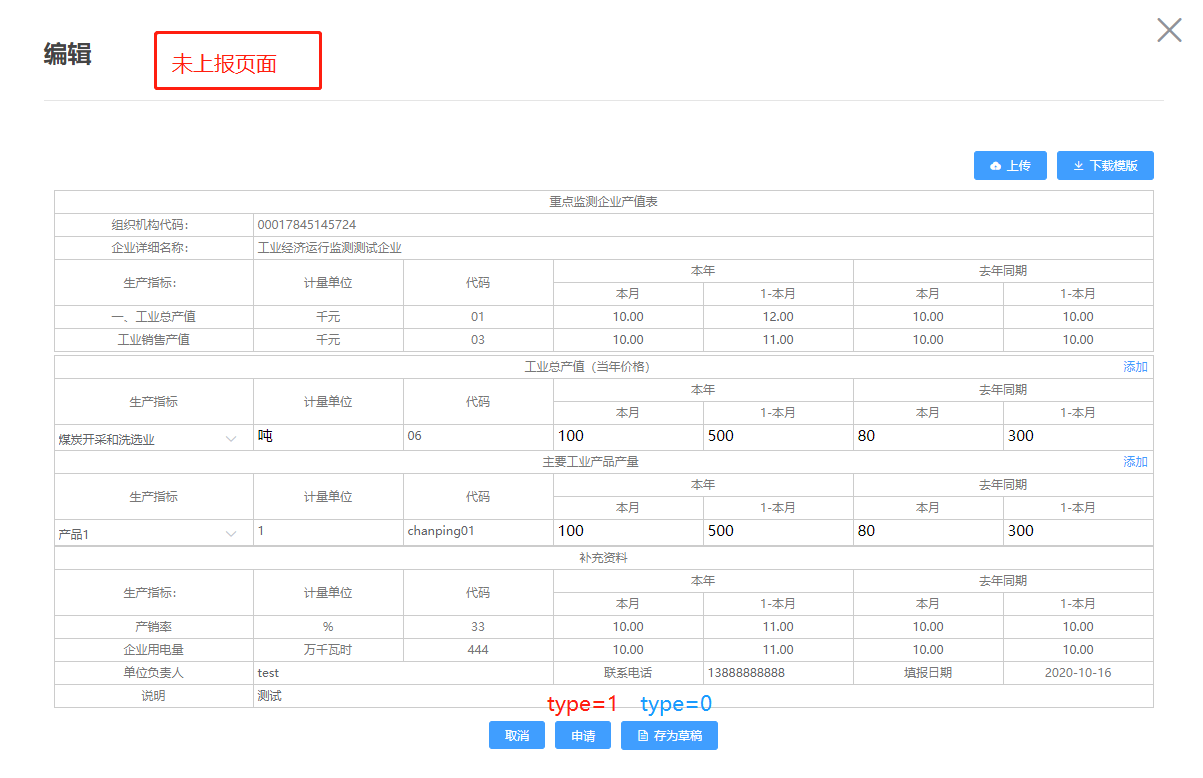 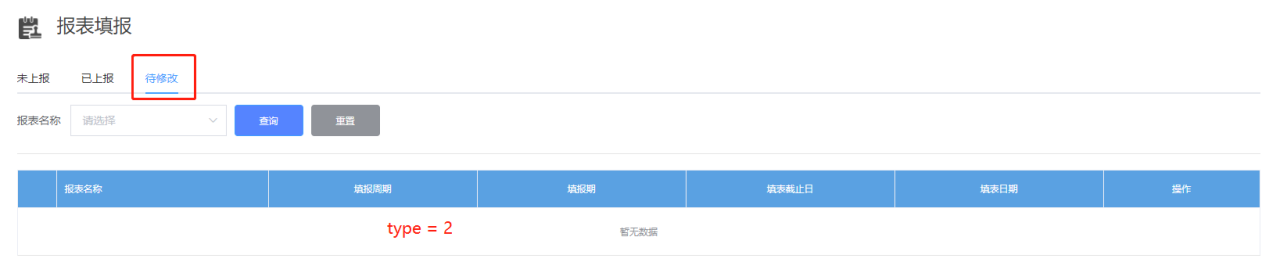 6、申请修改该接口功能为在已申报页面进行申请修改操作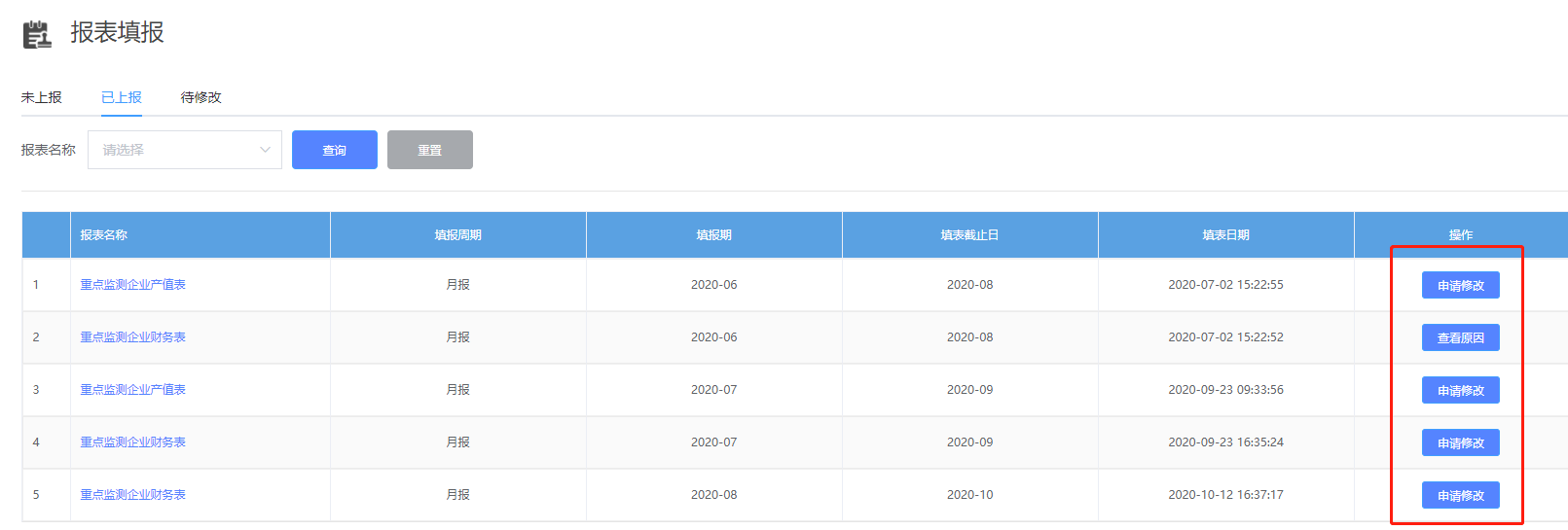 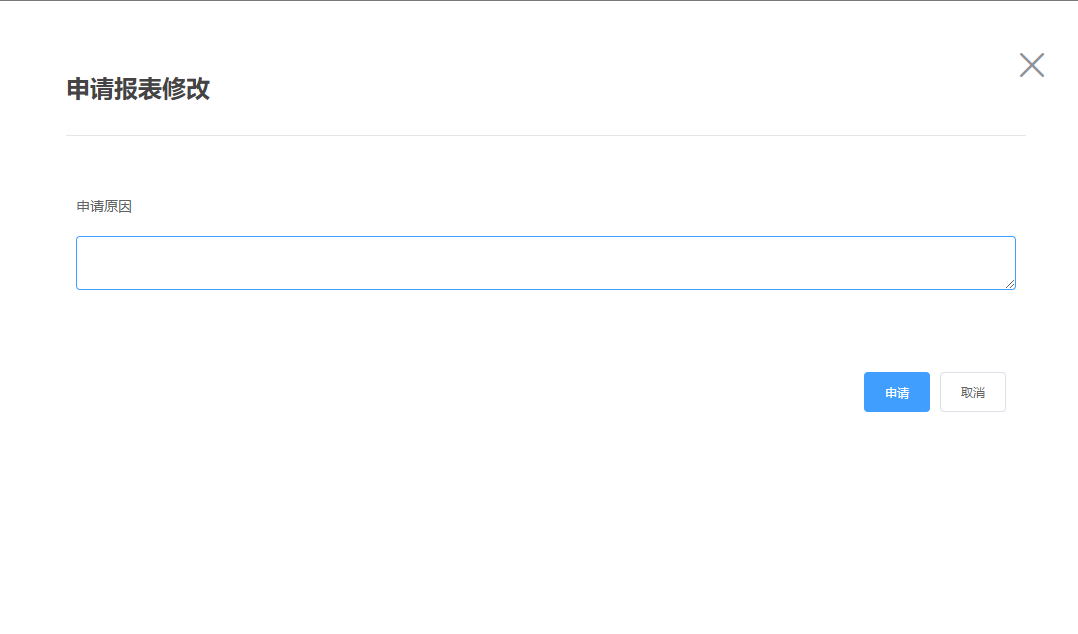 接口：POST：http://localhost:8776/business/companyForm/applyEdit传入参数：{	“apply_reason” : “申请原因”,	“id” : “078856a0-5a8f-47c6-a24d-c4fa43ba5b8a”	}参数apply_reason是申请原因，id是查询上报列表的主键id，查询企业报表接口会返回。根据查询企业报表返回的sqxg_status字段判断申请修改状态（0-未申请，1-申请修改，2-修改通过）。